YÜKSEKÖĞRETİM KURUMU SAYISIÖĞRENCİ SAYILARI*AÖF Dahil-DEVLET ÜNİVERSİTELERİNDEKİ ÖĞRENCİ SAYISI *AÖF Dahil-VAKIF ÜNİVERSİTELERİNDEKİ ÖĞRENCİ SAYISIMYO’LARDAKİ ÖĞRENCİ SAYISIYÖK 100/2000 DOKTORA BURSLUSU ÖĞRENCİ SAYISI - TOPLAM-DEVLET ÜNİVERSİTELERİNDE-VAKIF ÜNİVERSİTELERİNDEÜNİVERSİTELERİMİZDEKİ ÖĞRETİM ELEMANI SAYILARI 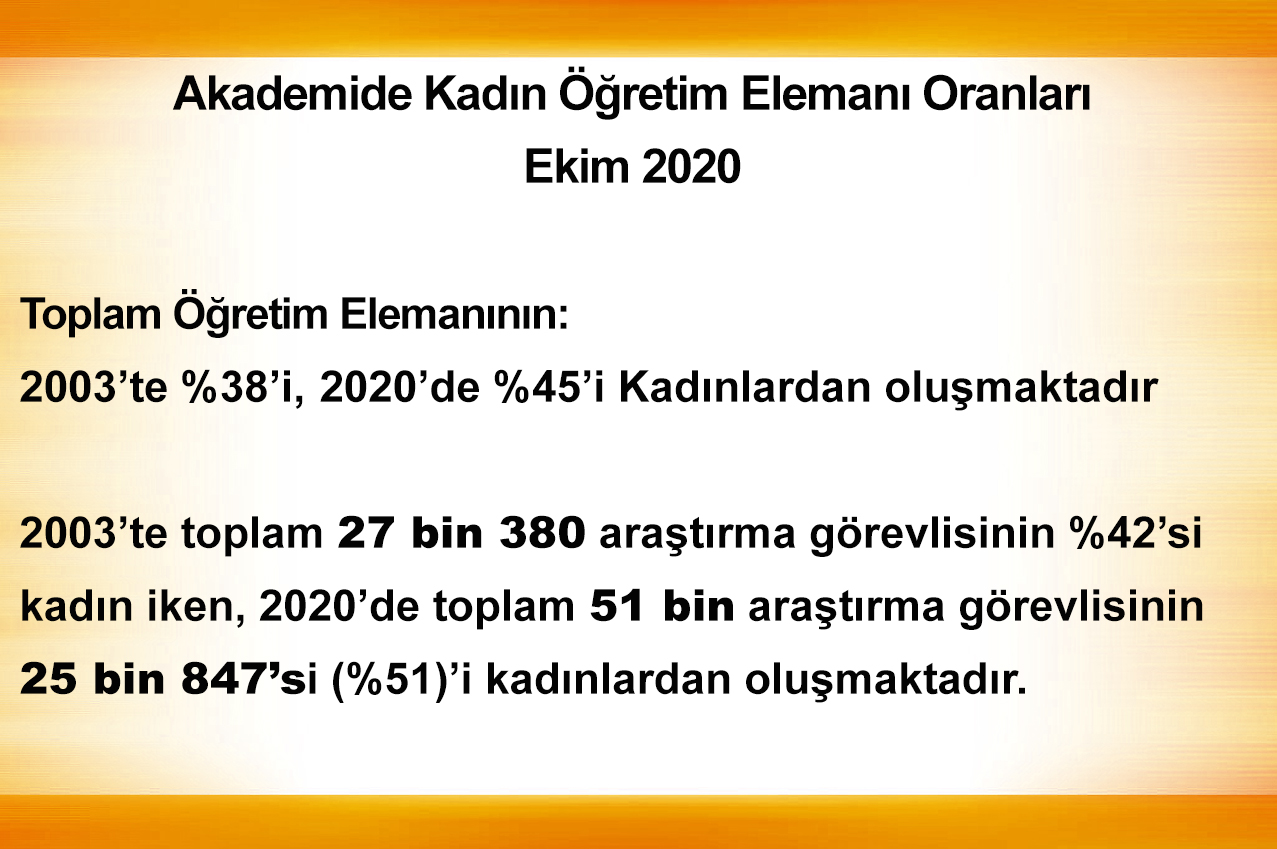 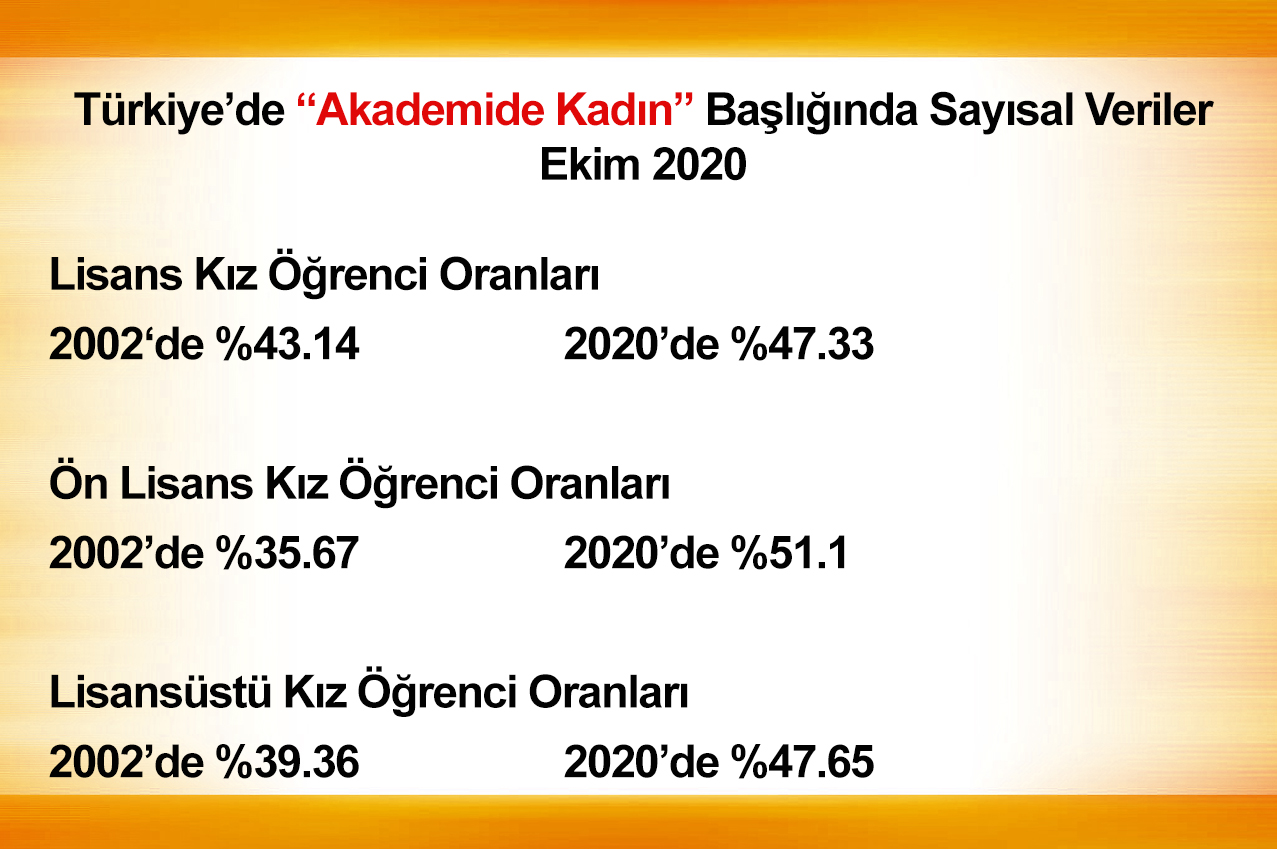 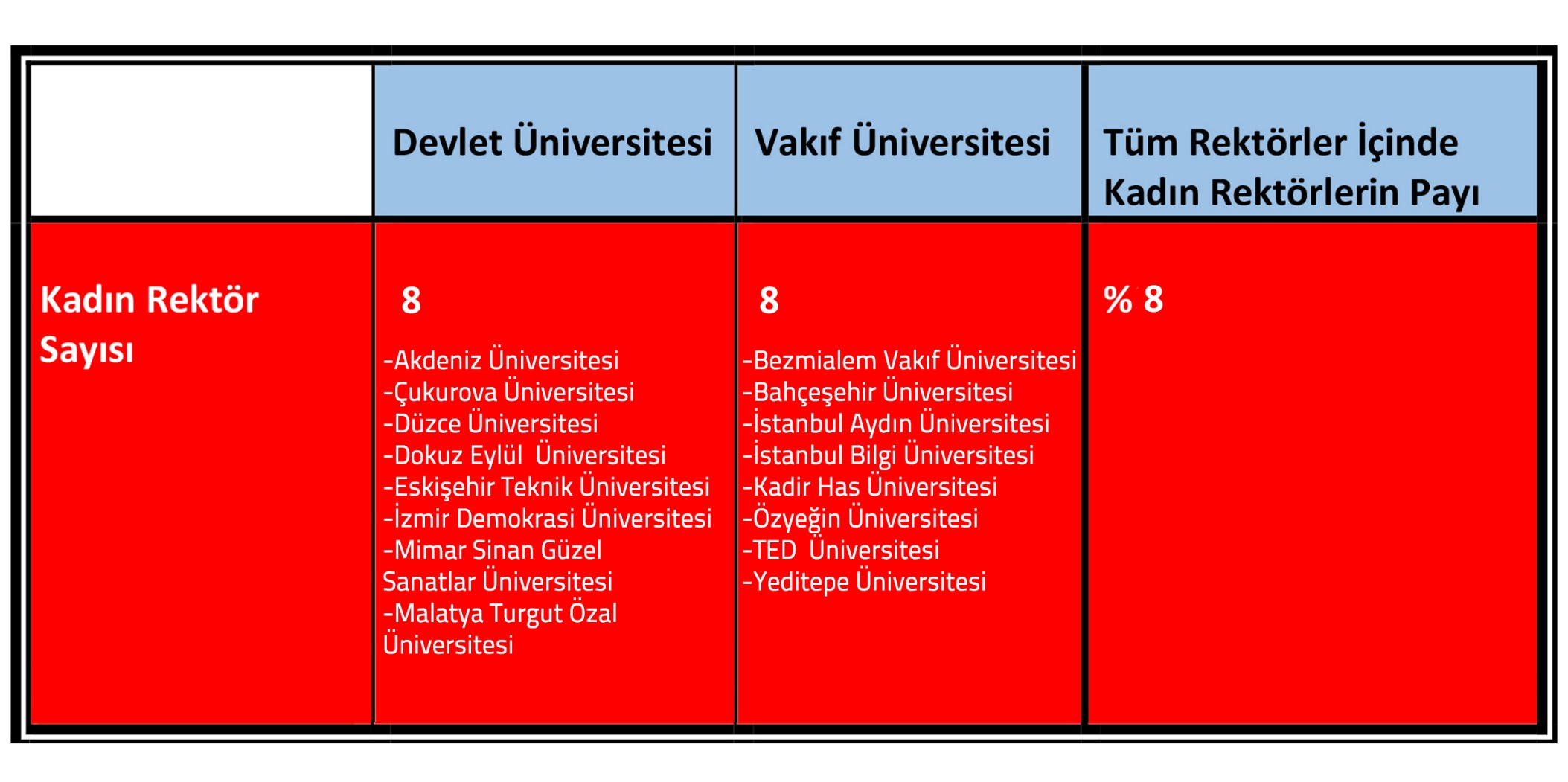 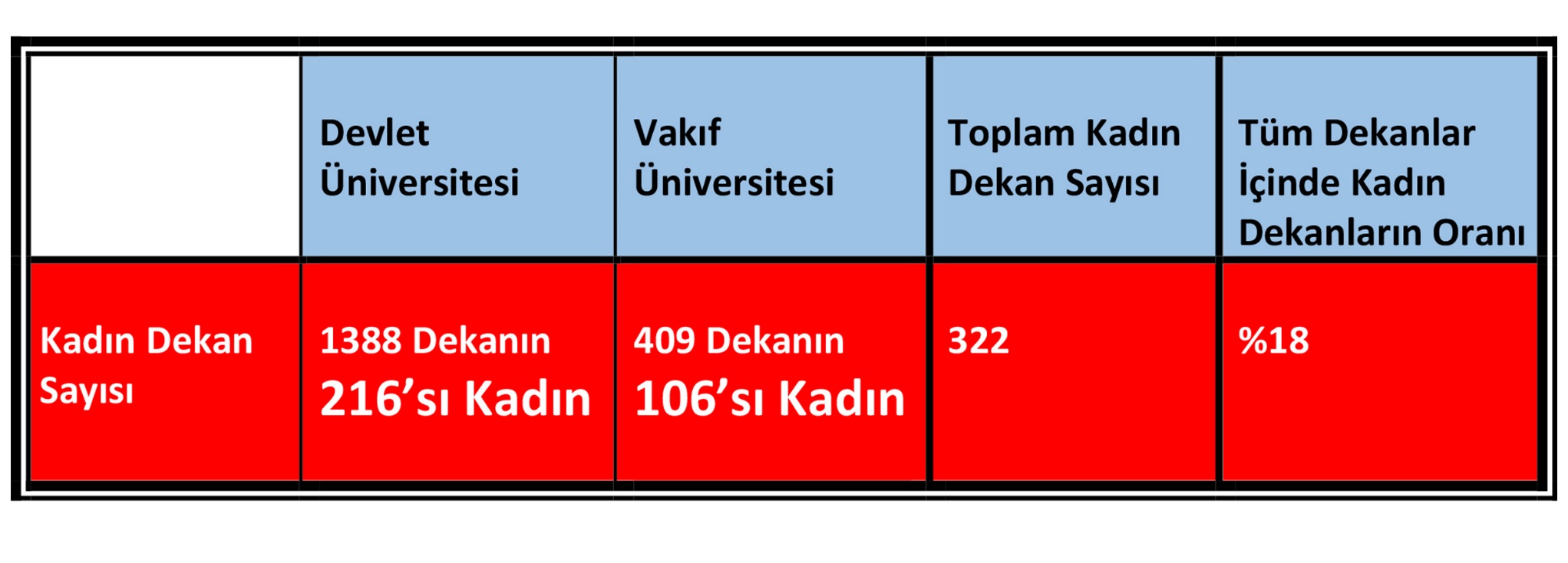 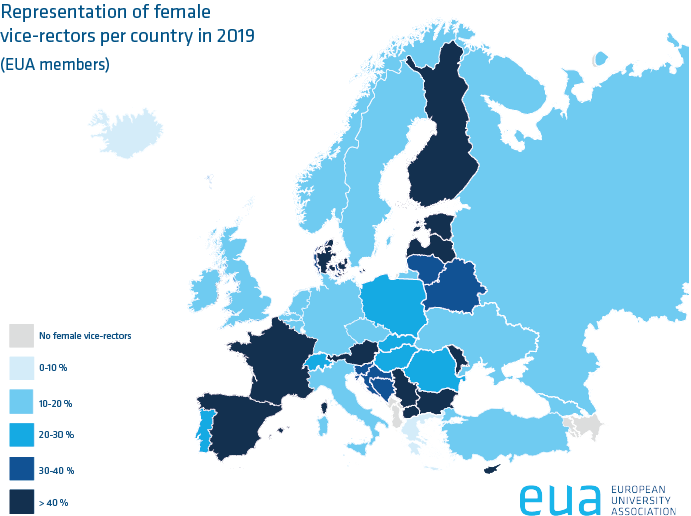 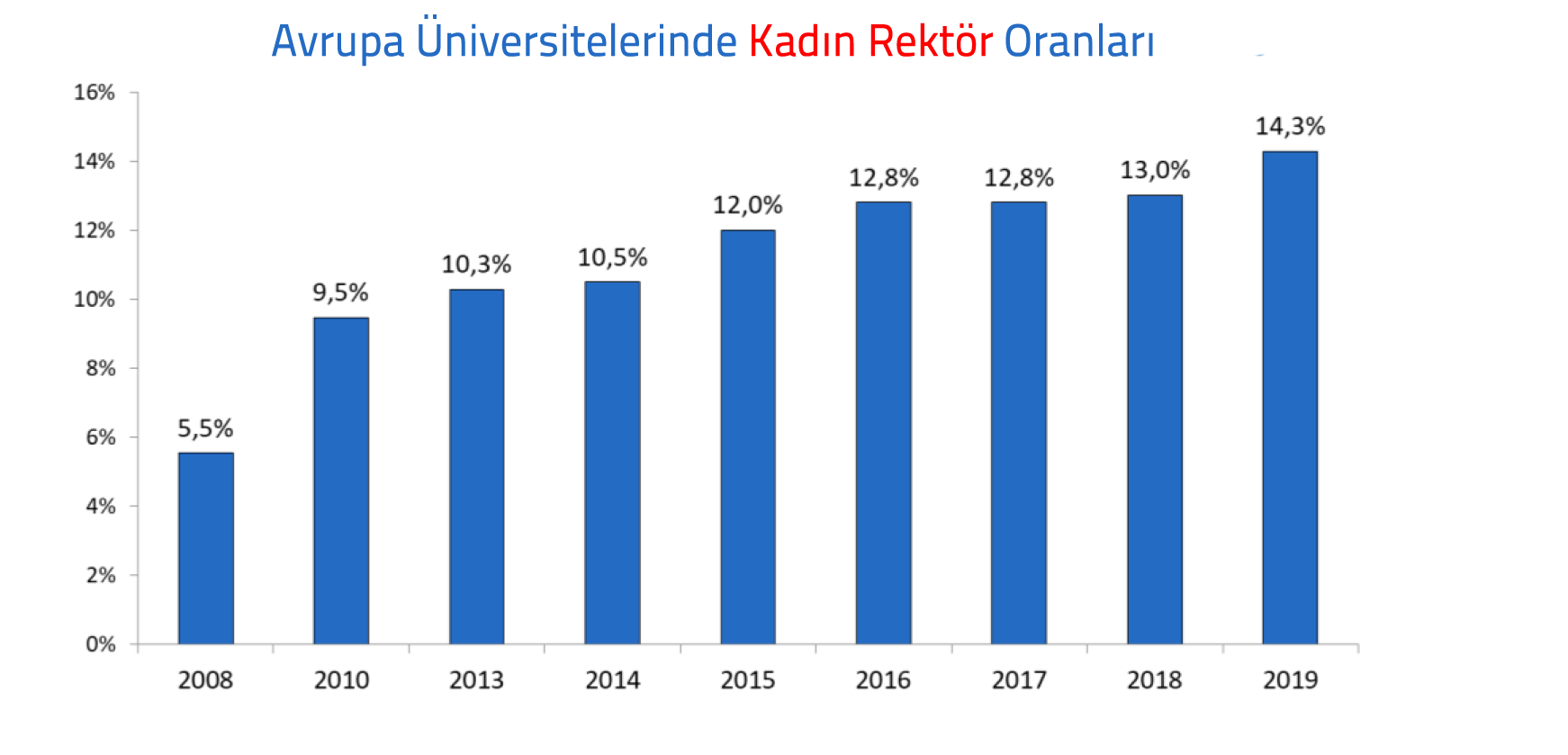 Devlet:VakıfVakıf MYOTOPLAM129735207YÜKSEKÖĞRETİMDEKİ TOPLAM ÖĞRENCİ SAYISIYÜKSEKÖĞRETİMDEKİ TOPLAM ÖĞRENCİ SAYISIYÜKSEKÖĞRETİMDEKİ TOPLAM ÖĞRENCİ SAYISILİSANSÜSTÜ ÖĞRENCİ SAYILARI:LİSANSÜSTÜ ÖĞRENCİ SAYILARI:Kız Öğrenci OranıErkek Öğrenci OranıTOPLAMDoktora öğrenci sayısıYüksek Lisans öğrenci sayısı%48,12%51,878.076.61599.892304.990ÖNLİSANSÖNLİSANSÖNLİSANSLİSANSLİSANSLİSANSYÜKSEKLİSANSYÜKSEKLİSANSYÜKSEKLİSANSDOKTORADOKTORADOKTORAErkek: 51,87 %Kız: 48,12 %Erkek: 51,87 %Kız: 48,12 %Erkek: 51,87 %Kız: 48,12 %ErkekKızToplamErkekKızToplamErkekKızToplamErkekKızToplamErkekKızToplam150593915491623.055.101246587421507584.616.632163737141253304.990539304596299.8924.189.4803.887.1358.076.615ÖNLİSANSÖNLİSANSÖNLİSANSLİSANSLİSANSLİSANSYÜKSEKLİSANSYÜKSEKLİSANSYÜKSEKLİSANSDOKTORADOKTORADOKTORAGenel ToplamGenel ToplamGenel ToplamErkekKızToplamErkekKızToplamErkekKızToplamErkekKızToplamErkekKızToplam142768814669552.894.643226811519482624.216.377133047111729244.776483814135389.734387723135682997.445.530ÖNLİSANSÖNLİSANSÖNLİSANSLİSANSLİSANSLİSANSYÜKSEKLİSANSYÜKSEKLİSANSYÜKSEKLİSANSDOKTORADOKTORADOKTORAGenel ToplamGenel ToplamGenel ToplamGenel ToplamErkekKızToplamErkekKızToplamErkekKızToplamErkekKızToplamErkekKızToplam7304476122149.166197759202496400.255306902952460.2145549460910.158307042312751619.793DEVLET-Öğrenci Sayısı DEVLET-Öğrenci Sayısı DEVLET-Öğrenci Sayısı ErkekKızToplam492.579357.295849.874VAKIF-Öğrenci Sayısı VAKIF-Öğrenci Sayısı VAKIF-Öğrenci Sayısı ErkekKızToplam77.93582.003159.938TOPLAM-Öğrenci Sayısı TOPLAM-Öğrenci Sayısı TOPLAM-Öğrenci Sayısı ErkekKızToplamKız: %43,50570.514439.2981.009.812Erkek: %56,492019-2020 EĞİTİM ÖĞRETİM YILI GÜZ DÖNEMİ İTİBARI İLE 100/2000 YÖK DOKTORA BURSLUSU ÖĞRENCİLER2019-2020 EĞİTİM ÖĞRETİM YILI GÜZ DÖNEMİ İTİBARI İLE 100/2000 YÖK DOKTORA BURSLUSU ÖĞRENCİLER2019-2020 EĞİTİM ÖĞRETİM YILI GÜZ DÖNEMİ İTİBARI İLE 100/2000 YÖK DOKTORA BURSLUSU ÖĞRENCİLERCİNSİYETÖĞRENCİ SAYISIORANE1647%38,53K2627%61,46TOPLAM4274100Profesör %E: 68,05, K: 31,95Profesör %E: 68,05, K: 31,95Profesör %E: 68,05, K: 31,95Doçent %E: 60,23, K: 39,77Doçent %E: 60,23, K: 39,77Doçent %E: 60,23, K: 39,77DR Öğr Üyesi%E: 56, K:44DR Öğr Üyesi%E: 56, K:44DR Öğr Üyesi%E: 56, K:44TOPLAM ÖĞRETİM ÜYESİ SAYISIE: 60,80, K:39,20TOPLAM ÖĞRETİM ÜYESİ SAYISIE: 60,80, K:39,20TOPLAM ÖĞRETİM ÜYESİ SAYISIE: 60,80, K:39,20Öğretim GörevlisiÖğretim GörevlisiÖğretim GörevlisiAraştırma GörevlisiAraştırma GörevlisiAraştırma GörevlisiGenel ToplamE: 55,05 K:44,95Genel ToplamE: 55,05 K:44,95Genel ToplamE: 55,05 K:44,95EKTopEKTopEKTopEKTopEKTopEKTopEKTop18962889927861986965141638322533176984023151.36433.11184.4751838218602369842414724955491029389376668170.561ProfesörProfesörProfesörDoçentDoçentDoçentDoktor Öğretim ÜyesiDoktor Öğretim ÜyesiDoktor Öğretim ÜyesiTOPLAM ÖĞRETİM ÜYESİ SAYISITOPLAM ÖĞRETİM ÜYESİ SAYISITOPLAM ÖĞRETİM ÜYESİ SAYISITOPLAM ÖĞRETİM ÜYESİ SAYISIÖğretim GörevlisiÖğretim GörevlisiÖğretim GörevlisiÖğretim GörevlisiAraştırma GörevlisiAraştırma GörevlisiAraştırma GörevlisiAraştırma GörevlisiGenel ToplamGenel ToplamGenel ToplamGenel ToplamEKTopEKTopEKTopEKTopEEKTopEEKTopEEKTop15909750523414880255961439818562135543211643.27326.65569.9281582815828138782970622605226052257045175817068170663103144.809ProfesörProfesörProfesörDoçentDoçentDoçentDoktor Öğretim ÜyesiDoktor Öğretim ÜyesiDoktor Öğretim ÜyesiTOPLAM ÖĞRETİM ÜYESİ SAYISITOPLAM ÖĞRETİM ÜYESİ SAYISITOPLAM ÖĞRETİM ÜYESİ SAYISIÖğretim GörevlisiÖğretim GörevlisiÖğretim GörevlisiAraştırma GörevlisiAraştırma GörevlisiAraştırma GörevlisiGenel ToplamGenel ToplamGenel ToplamEKTopEKTopEKTopEKTopEKTopEKTopEKTop305313944447106791819853.97141448.1158.0916.45614.547255447247.278154223853927121871356525.752TOPLAM ÖĞRETİM ELEMANI ORANLARI:TOPLAM ÖĞRETİM ELEMANI ORANLARI:TOPLAM ÖĞRETİM ELEMANI ORANLARI:TOPLAM ÖĞRETİM ÜYESİ SAYISITOPLAM ÖĞRETİM ÜYESİ SAYISITOPLAM ÖĞRETİM ÜYESİ SAYISIKadın Öğretim Elemanı OranıErkek Öğretim Elemanı OranıTOPLAMKadın Öğretim Üyesi OranıErkek Öğretim Üyesi OranıTOPLAM%44,95%55,05170.561%39,20%60,8084.475